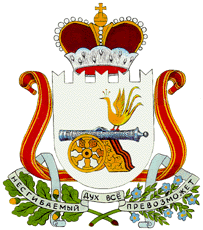 АДМИНИСТРАЦИЯ МУРЫГИНСКОГО СЕЛЬСКОГО ПОСЕЛЕНИЯПОЧИНКОВСКОГО РАЙОНА СМОЛЕНСКОЙ ОБЛАСТИП О С Т А Н О В Л Е Н И Е В соответствии  с Положением о Порядке управления и распоряжения муниципальной собственностью Мурыгинского сельского поселения Починковского района Смоленской области, утвержденным решением  Совета депутатов  Мурыгинского сельского поселения Починковского района Смоленской области от 26.10.2012г. № 34 (в редакции решения Совета депутатов  Мурыгинского сельского поселения Починковского района Смоленской области от 15.07.2015г. № 39): Администрация Мурыгинского сельского поселения Починковского района Смоленской области   п ос т а н о в л я е т:1. Утвердить прилагаемое Положение о порядке предоставления в безвозмездное пользование  имущества муниципального образования Мурыгинского сельского поселения Починковского района Смоленской области.2. Разместить настоящее  постановление на официальном сайте Администрации Мурыгинского сельского поселения Починковского района Смоленской области в информационно-телекоммуникационной сети «Интернет».Глава муниципального образованияМурыгинского сельского поселения Починковского районаСмоленской области                                                         И.В.НаумовПоложениео порядке предоставления в безвозмездное пользование  имущества               муниципального образования Мурыгинского сельского поселения                         Починковского района Смоленской области1. Общие положения1.1.  Положение регулирует отношения, возникающие в связи с передачей в безвозмездное пользование имущества, находящегося в собственности муниципального образования Мурыгинского сельского поселения Починковского района Смоленской области (далее  -  муниципальное имущество), условия передачи муниципального имущества в безвозмездное пользование.1.2. Действие настоящего Положения не распространяется на:
- земельные участки;
- участки недр;
- лесной фонд;
- водные объекты;- особо охраняемые природные территории;- иные природные ресурсы;- объекты жилищного фонда.1.3. Муниципальное имущество   может  предоставляться в безвозмездное пользование следующим категориям пользователей для осуществления их деятельности (далее по тексту - Ссудополучатели):-  органам государственной власти;-  органам местного самоуправления;- федеральным, государственным учреждениям;- общественным, религиозным организациям и иным некоммерческим организациям, осуществляющим социально значимые виды деятельности и (или) участвующим в реализации областных и муниципальных программ;- муниципальным унитарным предприятиям, муниципальным учреждениям муниципального образования Мурыгинского сельского поселения Починковского района Смоленская область;- юридическим лицам, в том числе коммерческим организациям и индивидуальным предпринимателям, в целях  обслуживания, восстановления, капитального ремонта, реконструкции или иного значительного улучшения муниципального имущества;1.4.Ссудодателем  муниципального имущества является Администрация   Мурыгинского сельского поселения  Починковского района Смоленской области:- в отношении объекта, составляющего казну Мурыгинского сельского поселения Починковского района Смоленской области; - в отношении объекта, который находится у бюджетного учреждения либоказённого учреждения в оперативном управлении;1.5. Инициировать передачу муниципальной собственности в  безвозмездное пользование вправе как Ссудодатели, так и  Ссудополучатели.1.6. Предоставление муниципального имущества в безвозмездное пользование осуществляется по результатам проведения конкурсов или аукционов (далее  - торгов) в порядке, установленном федеральным законодательством.1.7. Организаторами проведения торгов являются Ссудодатели муниципального имущества.1.8. Передача муниципального имущества в безвозмездное пользование без проведения торгов осуществляется в случаях, установленных федеральным законодательством. 1.9.  В случае предоставления в безвозмездное пользование муниципального имущества без проведения торгов, Ссудополучатель вместе с заявлением о намерении использовать муниципальное имущество представляет следующие документы:  - копии учредительных документов (положение, устав) со всеми действующими изменениями и дополнениями, заверенные в установленном законом порядке; - документ, подтверждающий полномочия лица, заключающего договор безвозмездного пользования муниципальным имуществом от имени юридического лица.2. Оформление согласия  на предоставление в безвозмездное пользование  муниципального имущества2.1. Для получения согласия на передачу в безвозмездное пользование муниципальной собственности, закрепленной за унитарным предприятием, автономным и бюджетным учреждением (далее - заявители), заявители представляют в Администрацию письменное заявление  и проект договора безвозмездного пользования в трех экземплярах.      Указанное заявление должно содержать сведения о муниципальном имуществе, подлежащем передаче в безвозмездное пользование (местонахождение, общая площадь, назначение), обоснование необходимости предоставления его в безвозмездное пользование (причины не использования муниципального имущества самим учреждением, предприятием), срок действия договора безвозмездного пользования муниципальным имуществом.2.2. Администрация Мурыгинского сельского поселения  в течение 20 рабочих дней после получения письменного обращения разрабатывает и вносит в установленном порядке проект распоряжения Администрации Мурыгинского сельского поселения Починковского района Смоленской области о даче согласия  на предоставление в безвозмездное пользование муниципального имущества.2.3. Отказ в передаче в безвозмездное пользование муниципального имущества, закрепленного за муниципальным унитарным предприятием, автономным и бюджетным учреждением, допускается в случае, если  безвозмездное пользование лишает заявителей возможности осуществлять деятельность, предмет и деятельность определены их уставом или ограничивает эту возможность 2.4. В случае отказа в даче согласия на предоставление в безвозмездное пользование муниципального имущества, уполномоченный орган  направляет Ссудодателю в письменном виде мотивированный отказ от предоставления в безвозмездное пользование объекта в течение 20 рабочих дней после получения письменного заявления.3. Договор безвозмездного пользования муниципальным имуществом
         3.1. Муниципальное имущество передается в безвозмездное пользование на основании договора.3.2. Срок действия договора на конкретный объект муниципальной собственности муниципального образования Мурыгинского сельского поселения Починковского района определяется Администрацией Мурыгинского сельского поселения Починковского района Смоленской области по предложению ссудодателя и не может превышать три года. 3.3. Примерная форма договора утверждается распоряжением Администрации.3.4. Предоставление муниципального имущества в безвозмездное пользование осуществляется после заключения договора в установленном федеральным законодательством порядке. При этом сторонами оформляется акт приема-передачи, подтверждающий передачу муниципального имущества.Ссудодатель обязан представить в уполномоченный орган  заключенный договор и акт приема-передачи для учета и контроля в течение 5 дней после подписания акта приема-передачи.от14.09.2017г.№32Об утверждении Положения  о порядке предоставления в безвозмездное пользование имущества муниципального образования Мурыгинского сельского поселения Починковского района Смоленской области  Утвержденопостановлением                     Администрации                     Мурыгинского сельского поселения Починковского района Смоленской областиот 14.09.2017г. № 32